MitgliedsantragMitgliedsantragMitgliedsantragMitgliedsantragMitgliedsantragMitgliedsantragMitgliedsantragMitgliedsantragMitgliedsantragMitgliedsantragMitgliedsantragMitgliedsantragMitgliedsantragMitgliedsantragMitgliedsantragMitgliedsantragMitgliedsantragMitgliedsantragMitgliedsantragMitgliedsantragMitgliedsantragMitgliedsantragMitgliedsantragMitgliedsantrag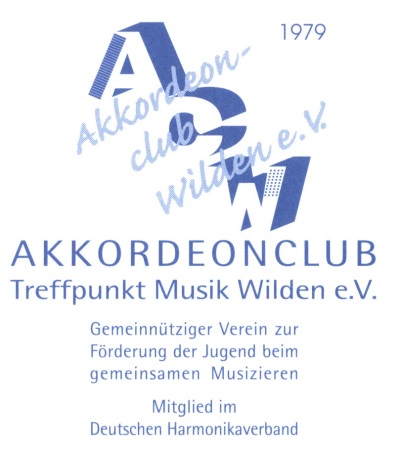 Akkordeonclub Treffpunkt Musik Wilden e.V.Akkordeonclub Treffpunkt Musik Wilden e.V.Akkordeonclub Treffpunkt Musik Wilden e.V.Akkordeonclub Treffpunkt Musik Wilden e.V.Akkordeonclub Treffpunkt Musik Wilden e.V.Akkordeonclub Treffpunkt Musik Wilden e.V.Akkordeonclub Treffpunkt Musik Wilden e.V.Akkordeonclub Treffpunkt Musik Wilden e.V.Akkordeonclub Treffpunkt Musik Wilden e.V.Akkordeonclub Treffpunkt Musik Wilden e.V.Akkordeonclub Treffpunkt Musik Wilden e.V.Akkordeonclub Treffpunkt Musik Wilden e.V.Akkordeonclub Treffpunkt Musik Wilden e.V.Akkordeonclub Treffpunkt Musik Wilden e.V.Akkordeonclub Treffpunkt Musik Wilden e.V.Akkordeonclub Treffpunkt Musik Wilden e.V.Akkordeonclub Treffpunkt Musik Wilden e.V.Akkordeonclub Treffpunkt Musik Wilden e.V.Akkordeonclub Treffpunkt Musik Wilden e.V.Akkordeonclub Treffpunkt Musik Wilden e.V.Akkordeonclub Treffpunkt Musik Wilden e.V.Akkordeonclub Treffpunkt Musik Wilden e.V.Akkordeonclub Treffpunkt Musik Wilden e.V.Akkordeonclub Treffpunkt Musik Wilden e.V.Akkordeonclub Treffpunkt Musik Wilden e.V.Akkordeonclub Treffpunkt Musik Wilden e.V.Akkordeonclub Treffpunkt Musik Wilden e.V.Akkordeonclub Treffpunkt Musik Wilden e.V.Akkordeonclub Treffpunkt Musik Wilden e.V.Akkordeonclub Treffpunkt Musik Wilden e.V.Akkordeonclub Treffpunkt Musik Wilden e.V.Gläubiger-IdentifikationsnummerGläubiger-IdentifikationsnummerGläubiger-IdentifikationsnummerGläubiger-IdentifikationsnummerGläubiger-IdentifikationsnummerGläubiger-IdentifikationsnummerGläubiger-IdentifikationsnummerGläubiger-IdentifikationsnummerGläubiger-IdentifikationsnummerDE36ZZZ00000285568DE36ZZZ00000285568DE36ZZZ00000285568DE36ZZZ00000285568DE36ZZZ00000285568DE36ZZZ00000285568DE36ZZZ00000285568DE36ZZZ00000285568DE36ZZZ00000285568DE36ZZZ00000285568DE36ZZZ00000285568DE36ZZZ00000285568DE36ZZZ00000285568DE36ZZZ00000285568DE36ZZZ00000285568DE36ZZZ00000285568DE36ZZZ00000285568DE36ZZZ00000285568DE36ZZZ00000285568DE36ZZZ00000285568Hiermit erkläre ich meinen Beitritt in den Akkordeonclub 
Treffpunkt Musik Wilden e.V. mit Wirkung vom heutigen Tage:Hiermit erkläre ich meinen Beitritt in den Akkordeonclub 
Treffpunkt Musik Wilden e.V. mit Wirkung vom heutigen Tage:Hiermit erkläre ich meinen Beitritt in den Akkordeonclub 
Treffpunkt Musik Wilden e.V. mit Wirkung vom heutigen Tage:Hiermit erkläre ich meinen Beitritt in den Akkordeonclub 
Treffpunkt Musik Wilden e.V. mit Wirkung vom heutigen Tage:Hiermit erkläre ich meinen Beitritt in den Akkordeonclub 
Treffpunkt Musik Wilden e.V. mit Wirkung vom heutigen Tage:Hiermit erkläre ich meinen Beitritt in den Akkordeonclub 
Treffpunkt Musik Wilden e.V. mit Wirkung vom heutigen Tage:Hiermit erkläre ich meinen Beitritt in den Akkordeonclub 
Treffpunkt Musik Wilden e.V. mit Wirkung vom heutigen Tage:Hiermit erkläre ich meinen Beitritt in den Akkordeonclub 
Treffpunkt Musik Wilden e.V. mit Wirkung vom heutigen Tage:Hiermit erkläre ich meinen Beitritt in den Akkordeonclub 
Treffpunkt Musik Wilden e.V. mit Wirkung vom heutigen Tage:Hiermit erkläre ich meinen Beitritt in den Akkordeonclub 
Treffpunkt Musik Wilden e.V. mit Wirkung vom heutigen Tage:Hiermit erkläre ich meinen Beitritt in den Akkordeonclub 
Treffpunkt Musik Wilden e.V. mit Wirkung vom heutigen Tage:Hiermit erkläre ich meinen Beitritt in den Akkordeonclub 
Treffpunkt Musik Wilden e.V. mit Wirkung vom heutigen Tage:Hiermit erkläre ich meinen Beitritt in den Akkordeonclub 
Treffpunkt Musik Wilden e.V. mit Wirkung vom heutigen Tage:Hiermit erkläre ich meinen Beitritt in den Akkordeonclub 
Treffpunkt Musik Wilden e.V. mit Wirkung vom heutigen Tage:Hiermit erkläre ich meinen Beitritt in den Akkordeonclub 
Treffpunkt Musik Wilden e.V. mit Wirkung vom heutigen Tage:Hiermit erkläre ich meinen Beitritt in den Akkordeonclub 
Treffpunkt Musik Wilden e.V. mit Wirkung vom heutigen Tage:Hiermit erkläre ich meinen Beitritt in den Akkordeonclub 
Treffpunkt Musik Wilden e.V. mit Wirkung vom heutigen Tage:Hiermit erkläre ich meinen Beitritt in den Akkordeonclub 
Treffpunkt Musik Wilden e.V. mit Wirkung vom heutigen Tage:Hiermit erkläre ich meinen Beitritt in den Akkordeonclub 
Treffpunkt Musik Wilden e.V. mit Wirkung vom heutigen Tage:Hiermit erkläre ich meinen Beitritt in den Akkordeonclub 
Treffpunkt Musik Wilden e.V. mit Wirkung vom heutigen Tage:Hiermit erkläre ich meinen Beitritt in den Akkordeonclub 
Treffpunkt Musik Wilden e.V. mit Wirkung vom heutigen Tage:Hiermit erkläre ich meinen Beitritt in den Akkordeonclub 
Treffpunkt Musik Wilden e.V. mit Wirkung vom heutigen Tage:Hiermit erkläre ich meinen Beitritt in den Akkordeonclub 
Treffpunkt Musik Wilden e.V. mit Wirkung vom heutigen Tage:Hiermit erkläre ich meinen Beitritt in den Akkordeonclub 
Treffpunkt Musik Wilden e.V. mit Wirkung vom heutigen Tage:Hiermit erkläre ich meinen Beitritt in den Akkordeonclub 
Treffpunkt Musik Wilden e.V. mit Wirkung vom heutigen Tage:Hiermit erkläre ich meinen Beitritt in den Akkordeonclub 
Treffpunkt Musik Wilden e.V. mit Wirkung vom heutigen Tage:Hiermit erkläre ich meinen Beitritt in den Akkordeonclub 
Treffpunkt Musik Wilden e.V. mit Wirkung vom heutigen Tage:Hiermit erkläre ich meinen Beitritt in den Akkordeonclub 
Treffpunkt Musik Wilden e.V. mit Wirkung vom heutigen Tage:Hiermit erkläre ich meinen Beitritt in den Akkordeonclub 
Treffpunkt Musik Wilden e.V. mit Wirkung vom heutigen Tage:Hiermit erkläre ich meinen Beitritt in den Akkordeonclub 
Treffpunkt Musik Wilden e.V. mit Wirkung vom heutigen Tage:Hiermit erkläre ich meinen Beitritt in den Akkordeonclub 
Treffpunkt Musik Wilden e.V. mit Wirkung vom heutigen Tage:Name, VornameName, VornameName, VornameName, VornameName, VornameName, VornameName, VornameName, VornameName, VornameName, VornameName, VornameName, VornameName, VornameName, VornameName, VornameName, VornameName, VornameName, VornameName, VornameName, VornameName, VornameName, VornameName, VornameName, VornameName, VornameName, VornameName, VornameName, VornameName, VornameName, VornameName, VornameStraße, HausnummerStraße, HausnummerStraße, HausnummerStraße, HausnummerStraße, HausnummerStraße, HausnummerStraße, HausnummerStraße, HausnummerStraße, HausnummerStraße, HausnummerStraße, HausnummerStraße, HausnummerStraße, HausnummerStraße, HausnummerStraße, HausnummerStraße, HausnummerStraße, HausnummerStraße, HausnummerStraße, HausnummerStraße, HausnummerStraße, HausnummerStraße, HausnummerStraße, HausnummerStraße, HausnummerStraße, HausnummerStraße, HausnummerStraße, HausnummerStraße, HausnummerStraße, HausnummerStraße, HausnummerStraße, HausnummerPLZ, OrtPLZ, OrtPLZ, OrtPLZ, OrtPLZ, OrtPLZ, OrtPLZ, OrtPLZ, OrtPLZ, OrtPLZ, OrtPLZ, OrtPLZ, OrtPLZ, OrtPLZ, OrtPLZ, OrtPLZ, OrtPLZ, OrtPLZ, OrtPLZ, OrtPLZ, OrtPLZ, OrtPLZ, OrtPLZ, OrtPLZ, OrtPLZ, OrtPLZ, OrtPLZ, OrtPLZ, OrtPLZ, OrtPLZ, OrtPLZ, OrtTelefon (Festnetz)Telefon (Festnetz)Telefon (Festnetz)Telefon (Festnetz)Telefon (Festnetz)Telefon (Festnetz)Telefon (Festnetz)Telefon (Festnetz)Telefon (Festnetz)Telefon (Festnetz)Telefon (Festnetz)Telefon (Festnetz)Telefon (Festnetz)Telefon (Festnetz)Telefon (Festnetz)Telefon (Mobil)Telefon (Mobil)Telefon (Mobil)Telefon (Mobil)Telefon (Mobil)Telefon (Mobil)Telefon (Mobil)Telefon (Mobil)Telefon (Mobil)Telefon (Mobil)Telefon (Mobil)Telefon (Mobil)Telefon (Mobil)Telefon (Mobil)E-MailE-MailE-MailE-MailE-MailE-MailE-MailE-MailE-MailE-MailE-MailE-MailE-MailE-MailE-MailGeburtsdatumGeburtsdatumGeburtsdatumGeburtsdatumGeburtsdatumGeburtsdatumGeburtsdatumGeburtsdatumGeburtsdatumGeburtsdatumGeburtsdatumGeburtsdatumGeburtsdatumGeburtsdatumDer Jahresbeitrag beträgt zurzeit 20,00 Euro für aktive Mitglieder / 24,50 Euro für fördernde Mitglieder.Der Jahresbeitrag beträgt zurzeit 20,00 Euro für aktive Mitglieder / 24,50 Euro für fördernde Mitglieder.Der Jahresbeitrag beträgt zurzeit 20,00 Euro für aktive Mitglieder / 24,50 Euro für fördernde Mitglieder.Der Jahresbeitrag beträgt zurzeit 20,00 Euro für aktive Mitglieder / 24,50 Euro für fördernde Mitglieder.Der Jahresbeitrag beträgt zurzeit 20,00 Euro für aktive Mitglieder / 24,50 Euro für fördernde Mitglieder.Der Jahresbeitrag beträgt zurzeit 20,00 Euro für aktive Mitglieder / 24,50 Euro für fördernde Mitglieder.Der Jahresbeitrag beträgt zurzeit 20,00 Euro für aktive Mitglieder / 24,50 Euro für fördernde Mitglieder.Der Jahresbeitrag beträgt zurzeit 20,00 Euro für aktive Mitglieder / 24,50 Euro für fördernde Mitglieder.Der Jahresbeitrag beträgt zurzeit 20,00 Euro für aktive Mitglieder / 24,50 Euro für fördernde Mitglieder.Der Jahresbeitrag beträgt zurzeit 20,00 Euro für aktive Mitglieder / 24,50 Euro für fördernde Mitglieder.Der Jahresbeitrag beträgt zurzeit 20,00 Euro für aktive Mitglieder / 24,50 Euro für fördernde Mitglieder.Der Jahresbeitrag beträgt zurzeit 20,00 Euro für aktive Mitglieder / 24,50 Euro für fördernde Mitglieder.Der Jahresbeitrag beträgt zurzeit 20,00 Euro für aktive Mitglieder / 24,50 Euro für fördernde Mitglieder.Der Jahresbeitrag beträgt zurzeit 20,00 Euro für aktive Mitglieder / 24,50 Euro für fördernde Mitglieder.Der Jahresbeitrag beträgt zurzeit 20,00 Euro für aktive Mitglieder / 24,50 Euro für fördernde Mitglieder.Der Jahresbeitrag beträgt zurzeit 20,00 Euro für aktive Mitglieder / 24,50 Euro für fördernde Mitglieder.Der Jahresbeitrag beträgt zurzeit 20,00 Euro für aktive Mitglieder / 24,50 Euro für fördernde Mitglieder.Der Jahresbeitrag beträgt zurzeit 20,00 Euro für aktive Mitglieder / 24,50 Euro für fördernde Mitglieder.Der Jahresbeitrag beträgt zurzeit 20,00 Euro für aktive Mitglieder / 24,50 Euro für fördernde Mitglieder.Der Jahresbeitrag beträgt zurzeit 20,00 Euro für aktive Mitglieder / 24,50 Euro für fördernde Mitglieder.Der Jahresbeitrag beträgt zurzeit 20,00 Euro für aktive Mitglieder / 24,50 Euro für fördernde Mitglieder.Der Jahresbeitrag beträgt zurzeit 20,00 Euro für aktive Mitglieder / 24,50 Euro für fördernde Mitglieder.Der Jahresbeitrag beträgt zurzeit 20,00 Euro für aktive Mitglieder / 24,50 Euro für fördernde Mitglieder.Der Jahresbeitrag beträgt zurzeit 20,00 Euro für aktive Mitglieder / 24,50 Euro für fördernde Mitglieder.Der Jahresbeitrag beträgt zurzeit 20,00 Euro für aktive Mitglieder / 24,50 Euro für fördernde Mitglieder.Der Jahresbeitrag beträgt zurzeit 20,00 Euro für aktive Mitglieder / 24,50 Euro für fördernde Mitglieder.Der Jahresbeitrag beträgt zurzeit 20,00 Euro für aktive Mitglieder / 24,50 Euro für fördernde Mitglieder.Der Jahresbeitrag beträgt zurzeit 20,00 Euro für aktive Mitglieder / 24,50 Euro für fördernde Mitglieder.Der Jahresbeitrag beträgt zurzeit 20,00 Euro für aktive Mitglieder / 24,50 Euro für fördernde Mitglieder.Der Jahresbeitrag beträgt zurzeit 20,00 Euro für aktive Mitglieder / 24,50 Euro für fördernde Mitglieder.Der Jahresbeitrag beträgt zurzeit 20,00 Euro für aktive Mitglieder / 24,50 Euro für fördernde Mitglieder.Ort, DatumOrt, DatumOrt, DatumOrt, DatumOrt, DatumOrt, DatumOrt, DatumOrt, DatumOrt, DatumOrt, DatumOrt, DatumOrt, DatumOrt, DatumOrt, DatumOrt, DatumUnterschriftUnterschriftUnterschriftUnterschriftUnterschriftUnterschriftUnterschriftUnterschriftUnterschriftUnterschriftUnterschriftUnterschriftUnterschriftUnterschriftSEPA-LastschriftmandatSEPA-LastschriftmandatSEPA-LastschriftmandatSEPA-LastschriftmandatSEPA-LastschriftmandatSEPA-LastschriftmandatSEPA-LastschriftmandatSEPA-LastschriftmandatMandatsreferenz (Mitgliedsnummer - wird separat mitgeteilt)Mandatsreferenz (Mitgliedsnummer - wird separat mitgeteilt)Mandatsreferenz (Mitgliedsnummer - wird separat mitgeteilt)Mandatsreferenz (Mitgliedsnummer - wird separat mitgeteilt)Mandatsreferenz (Mitgliedsnummer - wird separat mitgeteilt)Mandatsreferenz (Mitgliedsnummer - wird separat mitgeteilt)Mandatsreferenz (Mitgliedsnummer - wird separat mitgeteilt)Mandatsreferenz (Mitgliedsnummer - wird separat mitgeteilt)Mandatsreferenz (Mitgliedsnummer - wird separat mitgeteilt)Mandatsreferenz (Mitgliedsnummer - wird separat mitgeteilt)Mandatsreferenz (Mitgliedsnummer - wird separat mitgeteilt)Mandatsreferenz (Mitgliedsnummer - wird separat mitgeteilt)Hiermit ermächtige  ich den Akkordeonclub Treffpunkt Musik Wilden e.V., Zahlungen von meinem Konto mittels Lastschrift einzuziehen. Zugleich weise ich mein Kreditinstitut an, die vom Akkordeonclub Treffpunkt Musik Wilden e.V. auf  mein Konto gezogenen Lastschriften einzulösen.  Hinweis: Ich kann innerhalb von acht Wochen, beginnend mit dem Belastungsdatum, die Erstattung des belasteten Betrages verlangen. Es gelten dabei die mit meinem Kreditinstitut vereinbarten Bedingungen.  Hiermit ermächtige  ich den Akkordeonclub Treffpunkt Musik Wilden e.V., Zahlungen von meinem Konto mittels Lastschrift einzuziehen. Zugleich weise ich mein Kreditinstitut an, die vom Akkordeonclub Treffpunkt Musik Wilden e.V. auf  mein Konto gezogenen Lastschriften einzulösen.  Hinweis: Ich kann innerhalb von acht Wochen, beginnend mit dem Belastungsdatum, die Erstattung des belasteten Betrages verlangen. Es gelten dabei die mit meinem Kreditinstitut vereinbarten Bedingungen.  Hiermit ermächtige  ich den Akkordeonclub Treffpunkt Musik Wilden e.V., Zahlungen von meinem Konto mittels Lastschrift einzuziehen. Zugleich weise ich mein Kreditinstitut an, die vom Akkordeonclub Treffpunkt Musik Wilden e.V. auf  mein Konto gezogenen Lastschriften einzulösen.  Hinweis: Ich kann innerhalb von acht Wochen, beginnend mit dem Belastungsdatum, die Erstattung des belasteten Betrages verlangen. Es gelten dabei die mit meinem Kreditinstitut vereinbarten Bedingungen.  Hiermit ermächtige  ich den Akkordeonclub Treffpunkt Musik Wilden e.V., Zahlungen von meinem Konto mittels Lastschrift einzuziehen. Zugleich weise ich mein Kreditinstitut an, die vom Akkordeonclub Treffpunkt Musik Wilden e.V. auf  mein Konto gezogenen Lastschriften einzulösen.  Hinweis: Ich kann innerhalb von acht Wochen, beginnend mit dem Belastungsdatum, die Erstattung des belasteten Betrages verlangen. Es gelten dabei die mit meinem Kreditinstitut vereinbarten Bedingungen.  Hiermit ermächtige  ich den Akkordeonclub Treffpunkt Musik Wilden e.V., Zahlungen von meinem Konto mittels Lastschrift einzuziehen. Zugleich weise ich mein Kreditinstitut an, die vom Akkordeonclub Treffpunkt Musik Wilden e.V. auf  mein Konto gezogenen Lastschriften einzulösen.  Hinweis: Ich kann innerhalb von acht Wochen, beginnend mit dem Belastungsdatum, die Erstattung des belasteten Betrages verlangen. Es gelten dabei die mit meinem Kreditinstitut vereinbarten Bedingungen.  Hiermit ermächtige  ich den Akkordeonclub Treffpunkt Musik Wilden e.V., Zahlungen von meinem Konto mittels Lastschrift einzuziehen. Zugleich weise ich mein Kreditinstitut an, die vom Akkordeonclub Treffpunkt Musik Wilden e.V. auf  mein Konto gezogenen Lastschriften einzulösen.  Hinweis: Ich kann innerhalb von acht Wochen, beginnend mit dem Belastungsdatum, die Erstattung des belasteten Betrages verlangen. Es gelten dabei die mit meinem Kreditinstitut vereinbarten Bedingungen.  Hiermit ermächtige  ich den Akkordeonclub Treffpunkt Musik Wilden e.V., Zahlungen von meinem Konto mittels Lastschrift einzuziehen. Zugleich weise ich mein Kreditinstitut an, die vom Akkordeonclub Treffpunkt Musik Wilden e.V. auf  mein Konto gezogenen Lastschriften einzulösen.  Hinweis: Ich kann innerhalb von acht Wochen, beginnend mit dem Belastungsdatum, die Erstattung des belasteten Betrages verlangen. Es gelten dabei die mit meinem Kreditinstitut vereinbarten Bedingungen.  Hiermit ermächtige  ich den Akkordeonclub Treffpunkt Musik Wilden e.V., Zahlungen von meinem Konto mittels Lastschrift einzuziehen. Zugleich weise ich mein Kreditinstitut an, die vom Akkordeonclub Treffpunkt Musik Wilden e.V. auf  mein Konto gezogenen Lastschriften einzulösen.  Hinweis: Ich kann innerhalb von acht Wochen, beginnend mit dem Belastungsdatum, die Erstattung des belasteten Betrages verlangen. Es gelten dabei die mit meinem Kreditinstitut vereinbarten Bedingungen.  Hiermit ermächtige  ich den Akkordeonclub Treffpunkt Musik Wilden e.V., Zahlungen von meinem Konto mittels Lastschrift einzuziehen. Zugleich weise ich mein Kreditinstitut an, die vom Akkordeonclub Treffpunkt Musik Wilden e.V. auf  mein Konto gezogenen Lastschriften einzulösen.  Hinweis: Ich kann innerhalb von acht Wochen, beginnend mit dem Belastungsdatum, die Erstattung des belasteten Betrages verlangen. Es gelten dabei die mit meinem Kreditinstitut vereinbarten Bedingungen.  Hiermit ermächtige  ich den Akkordeonclub Treffpunkt Musik Wilden e.V., Zahlungen von meinem Konto mittels Lastschrift einzuziehen. Zugleich weise ich mein Kreditinstitut an, die vom Akkordeonclub Treffpunkt Musik Wilden e.V. auf  mein Konto gezogenen Lastschriften einzulösen.  Hinweis: Ich kann innerhalb von acht Wochen, beginnend mit dem Belastungsdatum, die Erstattung des belasteten Betrages verlangen. Es gelten dabei die mit meinem Kreditinstitut vereinbarten Bedingungen.  Hiermit ermächtige  ich den Akkordeonclub Treffpunkt Musik Wilden e.V., Zahlungen von meinem Konto mittels Lastschrift einzuziehen. Zugleich weise ich mein Kreditinstitut an, die vom Akkordeonclub Treffpunkt Musik Wilden e.V. auf  mein Konto gezogenen Lastschriften einzulösen.  Hinweis: Ich kann innerhalb von acht Wochen, beginnend mit dem Belastungsdatum, die Erstattung des belasteten Betrages verlangen. Es gelten dabei die mit meinem Kreditinstitut vereinbarten Bedingungen.  Hiermit ermächtige  ich den Akkordeonclub Treffpunkt Musik Wilden e.V., Zahlungen von meinem Konto mittels Lastschrift einzuziehen. Zugleich weise ich mein Kreditinstitut an, die vom Akkordeonclub Treffpunkt Musik Wilden e.V. auf  mein Konto gezogenen Lastschriften einzulösen.  Hinweis: Ich kann innerhalb von acht Wochen, beginnend mit dem Belastungsdatum, die Erstattung des belasteten Betrages verlangen. Es gelten dabei die mit meinem Kreditinstitut vereinbarten Bedingungen.  Hiermit ermächtige  ich den Akkordeonclub Treffpunkt Musik Wilden e.V., Zahlungen von meinem Konto mittels Lastschrift einzuziehen. Zugleich weise ich mein Kreditinstitut an, die vom Akkordeonclub Treffpunkt Musik Wilden e.V. auf  mein Konto gezogenen Lastschriften einzulösen.  Hinweis: Ich kann innerhalb von acht Wochen, beginnend mit dem Belastungsdatum, die Erstattung des belasteten Betrages verlangen. Es gelten dabei die mit meinem Kreditinstitut vereinbarten Bedingungen.  Hiermit ermächtige  ich den Akkordeonclub Treffpunkt Musik Wilden e.V., Zahlungen von meinem Konto mittels Lastschrift einzuziehen. Zugleich weise ich mein Kreditinstitut an, die vom Akkordeonclub Treffpunkt Musik Wilden e.V. auf  mein Konto gezogenen Lastschriften einzulösen.  Hinweis: Ich kann innerhalb von acht Wochen, beginnend mit dem Belastungsdatum, die Erstattung des belasteten Betrages verlangen. Es gelten dabei die mit meinem Kreditinstitut vereinbarten Bedingungen.  Hiermit ermächtige  ich den Akkordeonclub Treffpunkt Musik Wilden e.V., Zahlungen von meinem Konto mittels Lastschrift einzuziehen. Zugleich weise ich mein Kreditinstitut an, die vom Akkordeonclub Treffpunkt Musik Wilden e.V. auf  mein Konto gezogenen Lastschriften einzulösen.  Hinweis: Ich kann innerhalb von acht Wochen, beginnend mit dem Belastungsdatum, die Erstattung des belasteten Betrages verlangen. Es gelten dabei die mit meinem Kreditinstitut vereinbarten Bedingungen.  Hiermit ermächtige  ich den Akkordeonclub Treffpunkt Musik Wilden e.V., Zahlungen von meinem Konto mittels Lastschrift einzuziehen. Zugleich weise ich mein Kreditinstitut an, die vom Akkordeonclub Treffpunkt Musik Wilden e.V. auf  mein Konto gezogenen Lastschriften einzulösen.  Hinweis: Ich kann innerhalb von acht Wochen, beginnend mit dem Belastungsdatum, die Erstattung des belasteten Betrages verlangen. Es gelten dabei die mit meinem Kreditinstitut vereinbarten Bedingungen.  Hiermit ermächtige  ich den Akkordeonclub Treffpunkt Musik Wilden e.V., Zahlungen von meinem Konto mittels Lastschrift einzuziehen. Zugleich weise ich mein Kreditinstitut an, die vom Akkordeonclub Treffpunkt Musik Wilden e.V. auf  mein Konto gezogenen Lastschriften einzulösen.  Hinweis: Ich kann innerhalb von acht Wochen, beginnend mit dem Belastungsdatum, die Erstattung des belasteten Betrages verlangen. Es gelten dabei die mit meinem Kreditinstitut vereinbarten Bedingungen.  Hiermit ermächtige  ich den Akkordeonclub Treffpunkt Musik Wilden e.V., Zahlungen von meinem Konto mittels Lastschrift einzuziehen. Zugleich weise ich mein Kreditinstitut an, die vom Akkordeonclub Treffpunkt Musik Wilden e.V. auf  mein Konto gezogenen Lastschriften einzulösen.  Hinweis: Ich kann innerhalb von acht Wochen, beginnend mit dem Belastungsdatum, die Erstattung des belasteten Betrages verlangen. Es gelten dabei die mit meinem Kreditinstitut vereinbarten Bedingungen.  Hiermit ermächtige  ich den Akkordeonclub Treffpunkt Musik Wilden e.V., Zahlungen von meinem Konto mittels Lastschrift einzuziehen. Zugleich weise ich mein Kreditinstitut an, die vom Akkordeonclub Treffpunkt Musik Wilden e.V. auf  mein Konto gezogenen Lastschriften einzulösen.  Hinweis: Ich kann innerhalb von acht Wochen, beginnend mit dem Belastungsdatum, die Erstattung des belasteten Betrages verlangen. Es gelten dabei die mit meinem Kreditinstitut vereinbarten Bedingungen.  Hiermit ermächtige  ich den Akkordeonclub Treffpunkt Musik Wilden e.V., Zahlungen von meinem Konto mittels Lastschrift einzuziehen. Zugleich weise ich mein Kreditinstitut an, die vom Akkordeonclub Treffpunkt Musik Wilden e.V. auf  mein Konto gezogenen Lastschriften einzulösen.  Hinweis: Ich kann innerhalb von acht Wochen, beginnend mit dem Belastungsdatum, die Erstattung des belasteten Betrages verlangen. Es gelten dabei die mit meinem Kreditinstitut vereinbarten Bedingungen.  Hiermit ermächtige  ich den Akkordeonclub Treffpunkt Musik Wilden e.V., Zahlungen von meinem Konto mittels Lastschrift einzuziehen. Zugleich weise ich mein Kreditinstitut an, die vom Akkordeonclub Treffpunkt Musik Wilden e.V. auf  mein Konto gezogenen Lastschriften einzulösen.  Hinweis: Ich kann innerhalb von acht Wochen, beginnend mit dem Belastungsdatum, die Erstattung des belasteten Betrages verlangen. Es gelten dabei die mit meinem Kreditinstitut vereinbarten Bedingungen.  Hiermit ermächtige  ich den Akkordeonclub Treffpunkt Musik Wilden e.V., Zahlungen von meinem Konto mittels Lastschrift einzuziehen. Zugleich weise ich mein Kreditinstitut an, die vom Akkordeonclub Treffpunkt Musik Wilden e.V. auf  mein Konto gezogenen Lastschriften einzulösen.  Hinweis: Ich kann innerhalb von acht Wochen, beginnend mit dem Belastungsdatum, die Erstattung des belasteten Betrages verlangen. Es gelten dabei die mit meinem Kreditinstitut vereinbarten Bedingungen.  Hiermit ermächtige  ich den Akkordeonclub Treffpunkt Musik Wilden e.V., Zahlungen von meinem Konto mittels Lastschrift einzuziehen. Zugleich weise ich mein Kreditinstitut an, die vom Akkordeonclub Treffpunkt Musik Wilden e.V. auf  mein Konto gezogenen Lastschriften einzulösen.  Hinweis: Ich kann innerhalb von acht Wochen, beginnend mit dem Belastungsdatum, die Erstattung des belasteten Betrages verlangen. Es gelten dabei die mit meinem Kreditinstitut vereinbarten Bedingungen.  Hiermit ermächtige  ich den Akkordeonclub Treffpunkt Musik Wilden e.V., Zahlungen von meinem Konto mittels Lastschrift einzuziehen. Zugleich weise ich mein Kreditinstitut an, die vom Akkordeonclub Treffpunkt Musik Wilden e.V. auf  mein Konto gezogenen Lastschriften einzulösen.  Hinweis: Ich kann innerhalb von acht Wochen, beginnend mit dem Belastungsdatum, die Erstattung des belasteten Betrages verlangen. Es gelten dabei die mit meinem Kreditinstitut vereinbarten Bedingungen.  Hiermit ermächtige  ich den Akkordeonclub Treffpunkt Musik Wilden e.V., Zahlungen von meinem Konto mittels Lastschrift einzuziehen. Zugleich weise ich mein Kreditinstitut an, die vom Akkordeonclub Treffpunkt Musik Wilden e.V. auf  mein Konto gezogenen Lastschriften einzulösen.  Hinweis: Ich kann innerhalb von acht Wochen, beginnend mit dem Belastungsdatum, die Erstattung des belasteten Betrages verlangen. Es gelten dabei die mit meinem Kreditinstitut vereinbarten Bedingungen.  Hiermit ermächtige  ich den Akkordeonclub Treffpunkt Musik Wilden e.V., Zahlungen von meinem Konto mittels Lastschrift einzuziehen. Zugleich weise ich mein Kreditinstitut an, die vom Akkordeonclub Treffpunkt Musik Wilden e.V. auf  mein Konto gezogenen Lastschriften einzulösen.  Hinweis: Ich kann innerhalb von acht Wochen, beginnend mit dem Belastungsdatum, die Erstattung des belasteten Betrages verlangen. Es gelten dabei die mit meinem Kreditinstitut vereinbarten Bedingungen.  Hiermit ermächtige  ich den Akkordeonclub Treffpunkt Musik Wilden e.V., Zahlungen von meinem Konto mittels Lastschrift einzuziehen. Zugleich weise ich mein Kreditinstitut an, die vom Akkordeonclub Treffpunkt Musik Wilden e.V. auf  mein Konto gezogenen Lastschriften einzulösen.  Hinweis: Ich kann innerhalb von acht Wochen, beginnend mit dem Belastungsdatum, die Erstattung des belasteten Betrages verlangen. Es gelten dabei die mit meinem Kreditinstitut vereinbarten Bedingungen.  Hiermit ermächtige  ich den Akkordeonclub Treffpunkt Musik Wilden e.V., Zahlungen von meinem Konto mittels Lastschrift einzuziehen. Zugleich weise ich mein Kreditinstitut an, die vom Akkordeonclub Treffpunkt Musik Wilden e.V. auf  mein Konto gezogenen Lastschriften einzulösen.  Hinweis: Ich kann innerhalb von acht Wochen, beginnend mit dem Belastungsdatum, die Erstattung des belasteten Betrages verlangen. Es gelten dabei die mit meinem Kreditinstitut vereinbarten Bedingungen.  Hiermit ermächtige  ich den Akkordeonclub Treffpunkt Musik Wilden e.V., Zahlungen von meinem Konto mittels Lastschrift einzuziehen. Zugleich weise ich mein Kreditinstitut an, die vom Akkordeonclub Treffpunkt Musik Wilden e.V. auf  mein Konto gezogenen Lastschriften einzulösen.  Hinweis: Ich kann innerhalb von acht Wochen, beginnend mit dem Belastungsdatum, die Erstattung des belasteten Betrages verlangen. Es gelten dabei die mit meinem Kreditinstitut vereinbarten Bedingungen.  Hiermit ermächtige  ich den Akkordeonclub Treffpunkt Musik Wilden e.V., Zahlungen von meinem Konto mittels Lastschrift einzuziehen. Zugleich weise ich mein Kreditinstitut an, die vom Akkordeonclub Treffpunkt Musik Wilden e.V. auf  mein Konto gezogenen Lastschriften einzulösen.  Hinweis: Ich kann innerhalb von acht Wochen, beginnend mit dem Belastungsdatum, die Erstattung des belasteten Betrages verlangen. Es gelten dabei die mit meinem Kreditinstitut vereinbarten Bedingungen.  Hiermit ermächtige  ich den Akkordeonclub Treffpunkt Musik Wilden e.V., Zahlungen von meinem Konto mittels Lastschrift einzuziehen. Zugleich weise ich mein Kreditinstitut an, die vom Akkordeonclub Treffpunkt Musik Wilden e.V. auf  mein Konto gezogenen Lastschriften einzulösen.  Hinweis: Ich kann innerhalb von acht Wochen, beginnend mit dem Belastungsdatum, die Erstattung des belasteten Betrages verlangen. Es gelten dabei die mit meinem Kreditinstitut vereinbarten Bedingungen.  DEIBANIBANIBANIBANIBANIBANIBANIBANIBANIBANIBANIBANIBANIBANIBANIBANIBANIBANIBANIBANIBANIBANIBANIBANIBANIBANIBANIBANIBANIBANIBANBIC (8 oder 11 Stellen)BIC (8 oder 11 Stellen)BIC (8 oder 11 Stellen)BIC (8 oder 11 Stellen)BIC (8 oder 11 Stellen)BIC (8 oder 11 Stellen)BIC (8 oder 11 Stellen)BIC (8 oder 11 Stellen)BIC (8 oder 11 Stellen)BIC (8 oder 11 Stellen)BIC (8 oder 11 Stellen)BIC (8 oder 11 Stellen)BIC (8 oder 11 Stellen)BIC (8 oder 11 Stellen)BIC (8 oder 11 Stellen)BIC (8 oder 11 Stellen)BIC (8 oder 11 Stellen)BIC (8 oder 11 Stellen)BIC (8 oder 11 Stellen)BIC (8 oder 11 Stellen)BIC (8 oder 11 Stellen)BIC (8 oder 11 Stellen)BIC (8 oder 11 Stellen)BIC (8 oder 11 Stellen)BIC (8 oder 11 Stellen)BIC (8 oder 11 Stellen)BIC (8 oder 11 Stellen)BIC (8 oder 11 Stellen)BIC (8 oder 11 Stellen)BIC (8 oder 11 Stellen)BIC (8 oder 11 Stellen)KontoinhaberKontoinhaberKontoinhaberKontoinhaberKontoinhaberKontoinhaberKontoinhaberKontoinhaberKontoinhaberKontoinhaberKontoinhaberKontoinhaberKontoinhaberKontoinhaberKontoinhaberKontoinhaberKontoinhaberKontoinhaberKontoinhaberKontoinhaberKontoinhaberKontoinhaberKontoinhaberKontoinhaberKontoinhaberKontoinhaberKontoinhaberKontoinhaberKontoinhaberKontoinhaberKontoinhaberOrt, DatumOrt, DatumOrt, DatumOrt, DatumOrt, DatumOrt, DatumOrt, DatumOrt, DatumOrt, DatumOrt, DatumOrt, DatumOrt, DatumUnterschriftUnterschriftUnterschriftUnterschriftUnterschriftUnterschriftUnterschriftUnterschriftUnterschriftUnterschriftUnterschriftUnterschriftUnterschriftUnterschriftUnterschriftUnterschriftUnterschrift